«Ерекше білім беру қажеттіліктері бар оқушыларды психологиялық-педагогикалық қолдаудың әдістемелік негіздері. Инклюзивті білім беру жағдайында оқытудағы инновациялық тәсілдер»қалалық семинар-практикумның бағдарламасыПрограмма городского семинара- практикума «Методологические основы психолого - педагогической поддержки учащихся с особыми образовательными потребностями. Инновационные подходы в обучении в условиях инклюзивного образования»Өткізу күні: 20.10.2023ж.Өткізу уақыты: 15.00 -17.10Модератор: Ш.С.Нұрахметова, әдіскер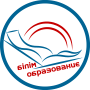 Павлодар қаласы білім беру бөлімініңәдістемелік кабинеті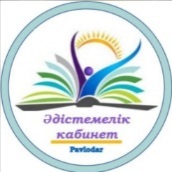 БекітемінӘдістемелік кабинетініңмеңгерушісі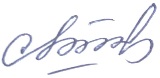 А.Сипатова                                             «20» қазан 2023 ж.№Баяндаманың тақырыбыАты-жөні, тегіУақыты          Пленарная часть          Пленарная часть          Пленарная часть          Пленарная часть1Мектеп басшысының кіріспе сөзіВступительное словоСачанов А.Т., руководитель СОШ№1415.00-15.052Педагог психологтарының кәсіби өсуі мен құзыреттілігін арттыру.Повышение профессионального роста и компетенций педагоговҚББ ӘК әдіскері Нұрахметова Ш.СНурахметова Ш.С., методист МК ГОО15.05-15.103Мектеп жұмысының ПMПK өзара іс-қимылы туралы О взаимодействии работы школы с ПМПКАйтбаева С.А., руководитель ПМПК 15.10-15.204Ерекше білім беру қажеттіліктері бар балалардың эмоционалды-тұлғалық саласын дамытудағы " Ертегі терапиясы" (көрсетілім) «Сказкотерапия»  в развитии эмоционально-личностной сферы у детей с особыми образовательными потребностями (инсценировка)Гессе С.В,. педагог-психолог 15.20-15.405«Организация работы с учащимися ООП в КГУ «СОШ № 14»Павина О.А., зам. директора15.40-15.45       Практическая часть       Практическая часть       Практическая часть       Практическая часть1Қазақ тілі сабақтарында ЕББҚ бар балаларға жеке көзқарасГаббасова Г. Б., Қазақ тілі мұғалімі (орыс тілінен 3 сынып.тіл. оқыту)16.00-16.452Математика сабағында мұғалім-ассистенттің рөліНұрғожина Р. Ж., бастауыш сынып мұғалімі ( 2 сынып.)16.00-16.453Особенности  работы  с учащимися  ЛУО, ЗПР  на уроках русского языка Мусатова Т.В., учитель рус. яз. и лит.( 5 «Г» кл. с рус. яз. обучения)16.00-16.454Практическая направленность уроков художественного труда с учащимися ООПИваненко Л.В., (5 «В» кл. с рус.яз. обучения)16.00-16.455Мастер-класс «Способы налаживания контактов с детьми с особыми образовательными потребностями»Бушумбаева А.М., учитель-логопед 16.00-16.456Применение дидактического материала на занятиях с учащимися с ООПГессе С.В., педагог-психолог 16.00-16.457Рефлексия.Ашық микрофон Рефлексия Свободный микрофон Нурахметова Ш.С.16.50 -17.10